    桃園市進出口商業同業公會 函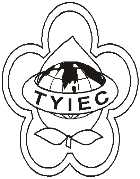          Taoyuan Importers & Exporters Chamber of Commerce桃園市桃園區中正路1249號5F之4           TEL:886-3-316-4346   886-3-325-3781   FAX:886-3-355-9651ie325@ms19.hinet.net     www.taoyuanproduct.org受 文 者：築岩貿易有限公司發文日期：中華民國111年4月29日發文字號：桃貿安字第111045號附    件：隨文主   旨：公告個人輸入瀕臨絕種動植物及其產製品准許免檢附出口國核發之瀕臨絕種動植物國際貿易公約(CITES)許可證之適用範圍，並自即日生效。說   明：        1、依據經濟部111年4月26日經貿字第           11104601761號函辦理。        2、依據瀕臨絕種動植物及其產製品輸出入管理辦           法第4條。理事長  莊 堯 安